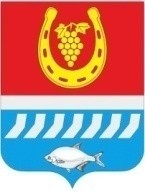 АДМИНИСТРАЦИЯ ЦИМЛЯНСКОГО РАЙОНАПОСТАНОВЛЕНИЕ__.11.2023	№ ___                                       г. ЦимлянскОб утверждении Перечня целевого имущества, подлежащего передаче в аренду субъектам малого и среднего предпринимательства и организациям, образующим инфраструктуру поддержки субъектов малого и среднего предпринимательстваВ соответствии с Областным законом Ростовской области от 13.05.2008 № 20-ЗС «О развитии малого и среднего предпринимательства в Ростовской области», решениями Собрания депутатов Цимлянского района от 22.07.2009 № 235 «О порядке определения размера арендной платы за пользование имуществом, находящимся в муниципальной собственности муниципального образования «Цимлянский район», от 12.12.2012 № 106 «Об утверждении «Положения о порядке управления и распоряжения объектами муниципальной собственности муниципального образования «Цимлянский район», Администрация Цимлянского районаПОСТАНОВЛЯЕТ:Утвердить Перечень целевого имущества, подлежащего передаче в аренду субъектам малого и среднего предпринимательства и организациям, образующим инфраструктуру поддержки субъектов малого и среднего предпринимательства, согласно приложению № 1.Утвердить положение о порядке формирования, ведения, обязательного опубликования перечня муниципального имущества, свободного от прав  третьих лиц, согласно приложению № 2.Опубликовать утвержденный перечень в средствах массовой информации.Признать утратившим силу. постановление Администрации Цимлянского района от 09.09.2019 № 697 «Об утверждении Перечня целевого имущества, подлежащего передаче в аренду субъектам малого и среднего предпринимательства и организациям, образующим инфраструктуру поддержки субъектов малого и среднего предпринимательства».Контроль за выполнением постановления возложить на первого заместителя главы Администрации Цимлянского района Ночевкину Е.Н.Исполняющий обязанности главыАдминистрации Цимлянского района                                              Е.Н. НочевкинаПостановление вносит отдел имущественных и земельных отношений Администрации районаПриложение № 1к постановлению Администрации Цимлянского района                                                                               от __.11.2023 № ___Переченьцелевого имущества, подлежащего передачев аренду субъектам малого и среднего предпринимательстваи организациям, образующим инфраструктуру поддержки субъектов малого и среднего предпринимательстваЗдание, расположенное по адресу: Ростовская область, Цимлянский район, х. Ремизов, ул. Детская, 5, общей площадью 78,8 кв.м., с кадастровым номером 61:41:0070304:72, обременений нет.Помещение I, расположенное по адресу: Ростовская область, Цимлянский район, х. Синий Курган, ул. Школьная, 4, общей площадью 89,1 кв.м., с кадастровым номером 61:41:0040501:363, обременений нет.Помещение, расположенное по адресу: Ростовская область, р-н. Цимлянский, х. Черкасский, ул. Школьная, д. 13, пом. 2, общей площадью - 46,8 кв.м., с кадастровым номером 61:41:0050301:658 Нежилое здание, расположенное по адресу: Ростовская область, р-н. Цимлянский, х. Паршиков, ул. Мира, д. 9, общей площадью 103,1 кв.м., с кадастровым номером 61:41:0050405:151.Управляющий делами                                                                               А.В. КуликПриложение № 2 к постановлению Администрации Цимлянского района от __.11.2023 № ___Положениео порядке формирования, ведения обязательного опубликования перечня муниципального имущества, свободного от прав третьих лицПеречень муниципального имущества, предназначенного для предоставления его во владение и пользование субъектам малого и среднего предпринимательства, формируется ежегодно по состоянию на 1 января текущего года отделом имущественных и земельных отношений Администрации Цимлянского района. Все изменения и дополнения к утвержденному перечню вносятся в течение года постановлениями Администрации Цимлянского района и полежат обязательному опубликованию.В данный перечень включается муниципальное имущество свободное от прав третьих лиц, находящееся в собственности муниципального образования «Цимлянский район».Муниципальное имущество, включенное в указанный перечень, может быть использовано только в целях предоставления его во владение и пользование на долгосрочной основе субъектам малого и среднего предпринимательства.Данный перечень подлежит обязательному опубликованию в средствах  массовой информации.Решение о включении арендуемого субъектами малого и среднего предпринимательства имущества в нормативные правовые акты о планировании приватизации муниципального имущества может быть принято органом местного самоуправления не раннее чем через тридцать дней после направления уведомления Совету по малому предпринимательству при Администрации Цимлянского района.Управляющий делами                                                                               А.В. Кулик